Нет наркотикамОчередной открытый урок права со старшеклассниками Ярковского района состоялся 13 декабря 2017 года в актовом зале администрации.С приветственным словом к собравшимся обратился глава района Е.Г. Щукин. Евгений Геннадьевич поблагодарил организаторов отметив, что добрая традиция подобных встреч уже сложилась и выразил уверенность, что очередная пополнит багаж знаний учеников.От имени организаторов мероприятия к собравшимся обратился исполнительный директор Тюменской региональной общественной организации выпускников ТюмГУ В.В. Ивочкин. Валерий Викторович проинформировал, что 12 декабря состоялось заседание Совета при Тюменской областной Думе по повышению правовой культуры и юридической грамотности населения области, на которым, в числе других вопросов, утверждался план работы на предстоящий год. Знаменательно, что первым пунктом плана члены Совета записали проведение конкурса творческих работ, посвящённого 100-летию со дня рождения А.И. Солженицына «Как нам обустроить Россию (посильные соображения)». Выступающий озвучил основные направлениях работы, раскрыл цели и задачи проводимого мероприятия, рассказал о реализации Тюменским государственным университетом программы 5-100, передал главе района энциклопедию, посвящённую 85-летию Тюменского государственного университета, назвал фамилии наиболее успешных выпускников университета.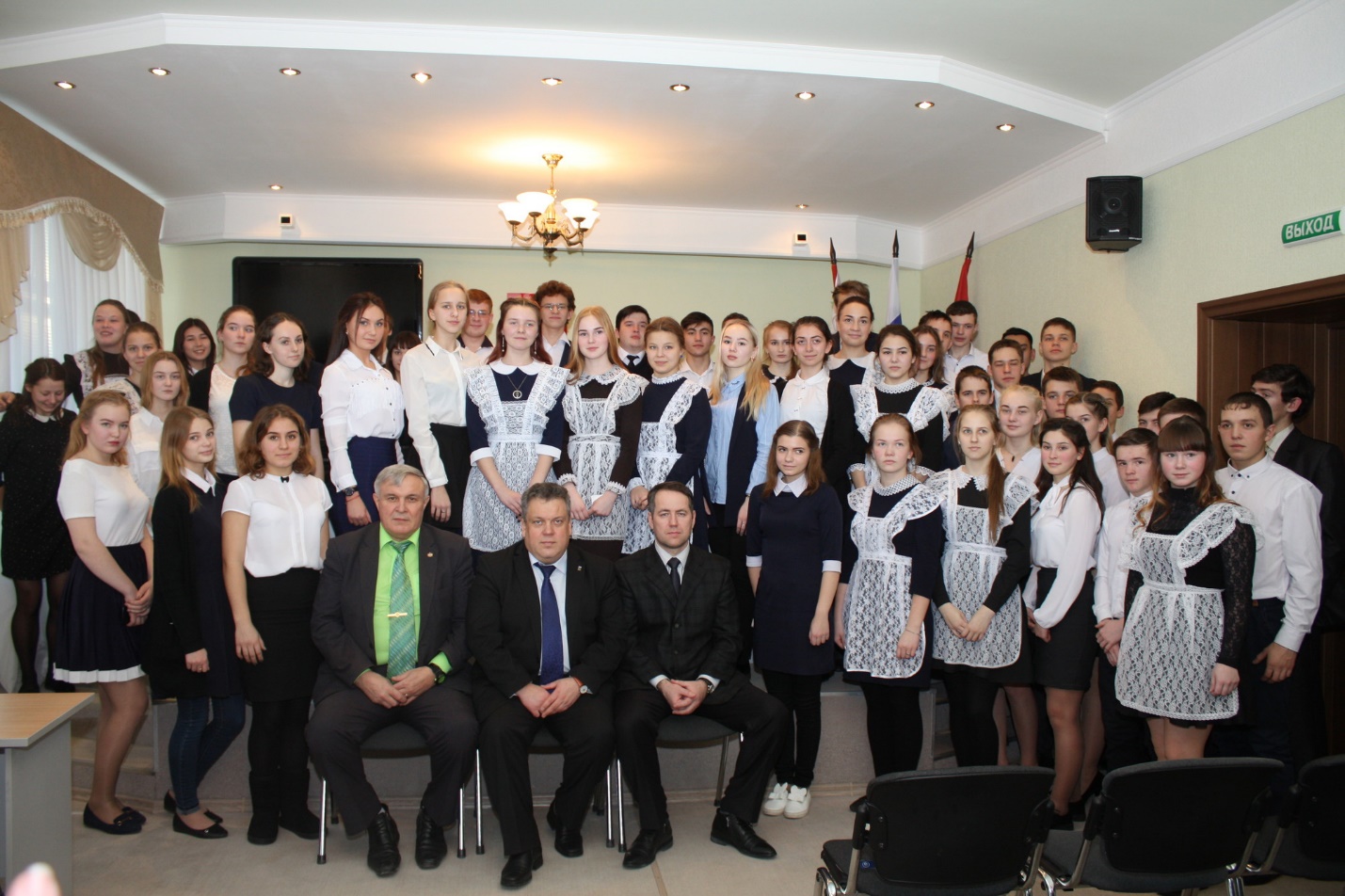 О практике рассмотрения дел о привлечении к уголовной ответственности несовершеннолетних в Тюменской области слушателям рассказал председатель Ярковского районного суда В.А. Тольков. Владимир Александрович привёл практические примеры рассмотрения уголовных дел в отношении несовершеннолетних на территории Ярковского района, отметив, что благодаря своевременным профилактическим мероприятиям комиссии по делам несовершеннолетних и защите их прав, других правовохранителей, общественности на территории района за прошедший год не зарегистрировано ни одного уголовного дела по незаконному обороту наркотиков в отношении несовершеннолетних.Приводя примеры рассматриваемых преступлений председатель суда отметил, что государство старается не доводить уголовные дела до лишения свободы малолетних преступников, ограничиваясь мерами превентивного характера и только в том случае, когда все эти меры исчерпаны, выносятся приговоры, предусматривающие лишение свободы.Наиболее часто ребята совершают такие виды преступлений, как хищение, угон транспортных средств, побои. Особой строкой выступающий выделил преступления, связанные с насильственными действиями сексуального характера; предостерёг от возможного участия в различных обществах в интернете, когда казалось, бы простое посещение того или иного сайта может привести к тяжёлым последствиям.Ярковские школьники не остались равнодушными слушателями и задали докладчику различные вопросы. Один из них – «Чтобы Вы спросили у Президента России В.В. Путина, если бы у Вас была возможность задать ему вопрос?» - заставил немного задуматься выступающего, но председатель суда дал ответ и на него.В заключении собравшиеся отметили нужность и пользу от проводимых уроков и выразили надежду на дальнейшее сотрудничество.